         UBND HUYỆN KIM ĐỘNGTRƯỜNG MẦM NON LƯƠNG BẰNGTHÔNG BÁOCông khai thông tin cơ sở vật chất, năm học 2023-2024I. Điểm trườngII. Phòng học1. Điểm trường 12. Điểm trường 23. Điểm trường 34. Điểm trường 45. Điểm trường 5….v.v..III. Phòng chức năngIV. Thiết bị, đồ dùng, đồ chơiV. Thiết bị điện tử-tin học đang được sử dụng phục vụ giảng dạy và học tập VI. Nhà vệ sinh1. Điểm trường 12. Điểm trường 23. Điểm trường 34. Điểm trường 4VII. Cơ cở vật chất, trang thiết bị khác         UBND HUYỆN KIM ĐỘNGTRƯỜNG MẦM NON LƯƠNG BẰNGTHÔNG BÁOCông khai thông tin về đội ngũ cán bộ, giáo viên, nhân viên năm học 2023-2024         UBND HUYỆN KIM ĐỘNGTRƯỜNG MẦM NON LƯƠNG BẰNGTHÔNG BÁOCam kết chất lượng giáo dục, năm học 2023-2024         UBND HUYỆN KIM ĐỘNGTRƯỜNG MẦM NON LƯƠNG BẰNGTHÔNG BÁOCông khai chất lượng giáo dục thực tế, năm học 2023-2024TTĐịa chỉDiện tích điểm trườngDiện tích sân chơiĐiểm trường 1Thôn Băng Ngang 2.431 m2928 m2Điểm trường 2Thôn Lương Hội978 m2452 m2Điểm trường 3Động Xá490 m2200 m2Điểm trường 4Đồng lý527 m2220 m2Điểm trường 5.v.v…Cộng tổng diện tích toàn trườngCộng tổng diện tích toàn trường4.426 m21800 m2Diện tích toàn trường tính bình quân/01 trẻ em: 9,7 m2Diện tích toàn trường tính bình quân/01 trẻ em: 9,7 m2Diện tích toàn trường tính bình quân/01 trẻ em: 9,7 m2Diện tích toàn trường tính bình quân/01 trẻ em: 9,7 m2TTLoại phòng họcSố lượngDiện tích (m2)Bình quân (m2)/trẻ em 1Phòng học kiên cố 7400 m22,2 m22Phòng học bán kiên cố 140 m22,2 m23Phòng học tạm4Phòng học nhờTTLoại phòng họcSố lượngDiện tích (m2)Bình quân (m2)/trẻ em 1Phòng học kiên cố 4230 m22,5 m22Phòng học bán kiên cố3Phòng học tạm4Phòng học nhờTTLoại phòng họcSố lượngDiện tích (m2)Bình quân (m2)/trẻ em 1Phòng học kiên cố 4225 m22,3 m22Phòng học bán kiên cố3Phòng học tạm4Phòng học nhờTTLoại phòng họcSố lượngDiện tích (m2)Bình quân (m2)/trẻ em 1Phòng học kiên cố 2120 m23 m22Phòng học bán kiên cố3Phòng học tạm4Phòng học nhờTTLoại phòng họcSố lượngDiện tích (m2)Bình quân (m2)/trẻ em 1Phòng học kiên cố2Phòng học bán kiên cố3Phòng học tạm4Phòng học nhờTTTên phòngSố lượngDiện tíchGhi chú1 Phòng Hội đồng152 m22 Phòng Hiệu trưởng115 m23 Phòng Phó Hiệu trưởng115 m24 Văn phòng trường5 Phòng sinh hoạt chung (của    nhóm trẻ, lớp mẫu giáo)181.015 m26 Phòng ngủ (của nhóm trẻ   lớp mẫu giáo)  07 Phòng vệ sinh (của nhóm   trẻ, lớp mẫu giáo)13180 m28 Hiên chơi (của nhóm trẻ,  lớp mẫu giáo)189 Phòng đa chức năng 010 Phòng Y tế115 m211 Phòng bảo vệ 012 Nhà bếp4100 m213 Nhà kho0..v.v..TTTên danh mục đồ dùng, thiết bị dạy học, đồ chơi hiện cóSố lượng (bộ)So với yêu cầu tối thiểu đủ (thiếu)1Xích đu8 bộĐủ2Cầu trượt9 bộĐủ3Đu quay5 bộĐủ4Thanh leo4 bộĐủ5Nhà bóng1bộĐủ6Cầu thăng bằng cố định4 bộĐủ7Mâm quay4 bộĐủTTDanh mục thiết bị hiện cóSố lượngSo với yêu cầu tối thiểu đủ (thiếu)1 Máy vi tính102 Máy chiếu13Ti vi20 Hỏng 2 chiếc4 Đầu đĩa DVD15 Đàn Organ26 Danh mục thiết bị khác7Loa di động5Danh mục nhà vệ sinhSố lượngTổng diện tíchDiện tích bình quân/giáo viên/trẻ emGhi chúDùng cho giáo viên115 m21 m2Dùng cho trẻ em460 m2 0,2 m2Đạt chuẩn vệ sinh460 m2 0,3 m2Chưa đạt chuẩn vệ sinhDanh mục nhà vệ sinhSố lượngTổng diện tíchDiện tích bình quân/giáo viên/trẻ emGhi chúDùng cho giáo viên115 m22 m2Dùng cho trẻ em460 m2 0,3 m2Đạt chuẩn vệ sinh460 m2 0,3 m2Chưa đạt chuẩn vệ sinhDanh mục nhà vệ sinhSố lượngTổng diện tíchDiện tích bình quân/giáo viên/trẻ emGhi chúDùng cho giáo viênDùng cho trẻ em230 m2 0,3 m2Đạt chuẩn vệ sinh230 m2 0,3 m2Chưa đạt chuẩn vệ sinhDanh mục nhà vệ sinhSố lượngTổng diện tíchDiện tích bình quân/giáo viên/trẻ emGhi chúDùng cho giáo viênDùng cho trẻ em230 m2 0,3 m2Đạt chuẩn vệ sinh230 m2 0,3 m2Chưa đạt chuẩn vệ sinh TT Tên điểm trườngDaanh mục CSVC, trang thiết bịCóKhông1Điểm trường 1Nguồn nước sinh hoạt hợp vệ sinhxNguồn điện (lưới, phát điện riêng)xKết nối internetxTrang thông tin điện tử (website)xTường rào xâyx ..v.v…2Điểm trường 2Nguồn nước sinh hoạt hợp vệ sinhNguồn điện (lưới, phát điện riêng)xKết nối internetxTrang thông tin điện tử (website)xTường rào xâyx .v.v.3Điểm trường 3Nguồn nước sinh hoạt hợp vệ sinhxNguồn điện (lưới, phát điện riêng)xKết nối internetxTrang thông tin điện tử (website)xTường rào xâyx .v.v.4Điểm trường 4Nguồn nước sinh hoạt hợp vệ sinhxNguồn điện (lưới, phát điện riêng)xKết nối internetxTrang thông tin điện tử (website)xTường rào xâyx ..v.v..Lương Bằng, ngày 20 tháng 9 năm 2023
Thủ trưởng đơn vị
(Ký tên và đóng dấu)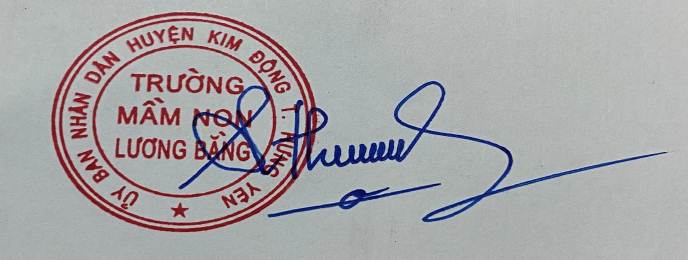 Vũ Thị ThuýTTNội dungTổng sốTrình độ đào tạoTrình độ đào tạoTrình độ đào tạoTrình độ đào tạoTrình độ đào tạoTrình độ đào tạoHạng chức danh nghề nghiệpHạng chức danh nghề nghiệpHạng chức danh nghề nghiệpChuẩn nghề nghiệpChuẩn nghề nghiệpChuẩn nghề nghiệpChuẩn nghề nghiệpTTNội dungTổng sốTSThSĐHCĐTCDưới TCHạng IVHạng IIIHạng IIXuất sắcKháTrung bìnhKém I Cán bộ quản lý 3 3 3Hiệu trưởng 1 1 1Phó hiệu trưởng 2 2 2II Giáo viên 30 27 3 5 19 61Nhà trẻ 4 3 1 3 12Mẫu giáo 26 24 2 5 16 5III Nhân viên 9 51 Văn thư2 Kế toán3Thủ quỹ4 Y tế5 Loại khác 9 5……Tổng số cán bộ, giáo viên, nhân viên 42 30 3 5 5 19 9Lương Bằng, ngày 20 tháng 9 năm 2023
Thủ trưởng đơn vị
(Ký tên và đóng dấu)Vũ Thị ThuýTTNội dungNhà trẻMẫu giáo1 Chương trình giáo dục MN nhà trường thực hiện 30 4262 Các hoạt động hỗ trợ chăm sóc giáo dục trẻ của nhà trường 30 4263Chất lượng nuôi dưỡng chăm sóc giáo dục trẻ dự kiến đạt được 30 426- Số trẻ cân nặng bình thường 29 420- Số trẻ có chiều cao bình thường 29 420- Số trẻ suy dinh dưỡng thể nhẹ cân 1 6- Số trẻ suy dinh dưỡng thể thấp còi 1 6- Số trẻ thừa cân béo phì 0 04Kết quả đạt được trên trẻ theo các lĩnh vực phát triển 29 425- Sức khỏe 29 425- Cảm xúc, thái độ hành vi 29 425- Kiến thức, kỹ năng 29 425Lương Bằng, ngày 20 tháng 9 năm 2023
Thủ trưởng đơn vị
(Ký tên và đóng dấu)Vũ Thị ThuýTTNội dungTổng số trẻ emNhà trẻNhà trẻNhà trẻMẫu giáoMẫu giáoMẫu giáoTTNội dungTổng số trẻ em3-12 tháng tuổi13-24 tháng tuổi25-36 tháng tuổi3-4 tuổi4-5 tuổi5-6 tuổi1Số trẻ em học 1 buổi/ngày2Số trẻ em học 2 buổi/ngày 456 30 95 181 1503Số trẻ em khuyết tật học hòa nhập 0 0 0 0 04Số trẻ em được tổ chức ăn bán trú 456 30 95 181 1505Số trẻ em được kiểm tra định kỳ sức khỏe 456 30 95 181 1506Số trẻ em được theo dõi sức khỏe bằng biểu đồ tăng trưởng 456 30 95 181 1507Kết quả phát triển sức khỏe của trẻ em- Số trẻ cân nặng bình thường 449 29 93 178 149- Số trẻ có chiều cao bình thường 449 29 93 178 149- Số trẻ suy dinh dưỡng thể nhẹ cân 7 1 2 3 1- Số trẻ suy dinh dưỡng thể thấp còi 7 1 2 3 1- Số trẻ thừa cân béo phì 0 0 0 0 08Số trẻ em học các chương trình chăm sóc giáo dục 456 30 95 181 150 - Chương trình giáo dục nhà trẻ 30 30 0 0 0- Chương trình giáo dục mẫu giáo 426 0 95 181 150Lương Bằng, ngày 20 tháng 9 năm 2023
Thủ trưởng đơn vị
(Ký tên và đóng dấu)Vũ Thị Thuý